УКРАЇНАПАВЛОГРАДСЬКА МІСЬКА  РАДАДНІПРОПЕТРОВСЬКОЇ  ОБЛАСТІ(37 сесія VІІІ скликання)РІШЕННЯвід 25.04.2023р.     		                                                 №1002-37/VIIІПро затвердження проєктів землеустрою щодо відведення земельних ділянок та надання земельних ділянок у власність, користуванняКеруючись п. 34 ч.1 ст.26 Закону України "Про місцеве самоврядування в Україні", ст.ст.12,39,93,123,124, Земельного кодексу України, ст.50 Закону України "Про землеустрій", Законами України "Про оренду землі", "Про державний земельний кадастр",                        "Про державну реєстрацію речових прав на нерухоме майно та їх обтяжень"                            Наказом Держкомзему від 23.07.10р. №548 "Про затвердження Класифікації видів цільового призначення земель", рішенням 34 сесії VII скликання від 13.02.2018р. №1062-34/VII                       "Про затвердження переліку назв вулиць, провулків, проїздів, проспектів, бульварів, площ у місті Павлоград", рішенням 31 сесії VIII скликання від 13.12.2022р. №829-31/VIII "Про перейменування вулиць та провулків міста Павлоград", розглянувши матеріали документацій із землеустрою зі складання проєктів землеустрою щодо відведення земельних ділянок,  міська радаВИРІШИЛА:Затвердити проєкт землеустрою щодо відведення земельної ділянки:1.1 Комунальному підприємству "Павлоградське виробниче управління водопровідно-каналізаційного господарства"  Павлоградської міської ради  (ідентифікаційний код хххххххх), на вул.Кравченка, в районі ж/б №1, площею 0,0009 га, кадастровий номер 1212400000:03:018:0037.1.2 Управлінню комунального господарства та будівництва Павлоградської міської ради  (ідентифікаційний код хххххххх), на перехресті вул.Шевченка та вул.Центральна, площею 0,1123 га, кадастровий номер 1212400000:02:032:0017.1.3 Управлінню комунального господарства та будівництва Павлоградської міської ради  (ідентифікаційний код хххххххх), на вул.Підгірна,9А, площею 0,9630 га, кадастровий номер 1212400000:02:045:0147.1.4 Фізичній особі-підприємцю Ситник Оксані Юріївні (ідентифікаційний номер хххххххххх), на вул.Центральна,1/14, площею 0,0700 га, кадастровий номер 1212400000:02:011:0064.1.5 Громадянці Симоненко Наталії Леонідівні (ідентифікаційний номер хххххххххх), на вул.Дніпровська (район ДАІ), площею 0,0200 га, кадастровий номер 1212400000:02:045:0218.1.6 Громадянці Симоненко Наталії Леонідівні (ідентифікаційний номер хххххххххх), на вул.Дніпровська (р-н буд.№10), площею 0,1917 га, кадастровий номер 1212400000:02:045:0262.1.7 Громадянину Широкораду Віктору Володимировичу (ідентифікаційний номер хххххххххх), на вул.Хуторська,11, площею 0,0505 га, кадастровий номер 1212400000:02:066:0038.1.8 Громадянці Пашніній Людмилі Петрівні (ідентифікаційний номер хххххххххх),              для обслуговування будівлі торгівлі, у зв'язку зі зміною цільового призначення                                  (по КВЦПЗ) з 02.01 - (для будівництва і обслуговування житлового будинку, господарських будівель і споруд (присадибна ділянка) на 03.07 - (для будівництва та обслуговування будівель торгівлі) - землі житлової та громадської забудови, на вул.Шевченка,81, площею 0,0280 га, кадастровий номер 1212400000:02:033:0009, із земель, які знаходяться в приватній власності                 у гр.Пашніної Л.П.1.9 Громадянці Бабці Галині Геннадіївні (ідентифікаційний номер хххххххххх),              для будівництва та обслуговування будівель торгівлі, у зв'язку зі зміною цільового призначення (по КВЦПЗ) з 02.01 - (для будівництва і обслуговування житлового будинку, господарських будівель і споруд (присадибна ділянка) на 03.07 - (для будівництва та обслуговування будівель торгівлі) - землі житлової та громадської забудови,                                        на вул.Перемоги,21, площею 0,0593 га, кадастровий номер 1212400000:02:009:0149,                               із земель, які знаходяться в приватній власності у гр.Бабки Г.Г.2. Надати: 2.1 Комунальному підприємству "Павлоградське виробниче управління водопровідно-каналізаційного господарства"  Павлоградської міської ради  (ідентифікаційний код хххххххх) земельну ділянку для будівництва та обслуговування свердловини питної води                                   (для нецентралізованого водопостачання), вид цільового призначення земель                             (КВЦПЗ) - 11.01 - (для розміщення та експлуатації основних, підсобних і допоміжних будівель та споруд підприємствами, що пов'язані з користуванням надрами), на вул.Кравченка,                            в районі ж/б №1, площею 0,0009 га, кадастровий номер 1212400000:03:018:0037, із земель міської ради, які не надані у власність та користування, землі промисловості, транспорту, електронних комунікацій, енергетики, оборони та іншого призначення, в постійне користування.2.2 Управлінню комунального господарства та будівництва Павлоградської міської ради  (ідентифікаційний код хххххххх), земельну ділянку для розширення території благоустрою скверу імені Т.Г.Шевченко, вид цільового призначення земель (КВЦПЗ) - 03.12 - (для будівництва та обслуговування будівель закладів комунального обслуговування),                                    на перехресті вул.Шевченка та вул.Центральна, площею 0,1123 га, кадастровий номер 1212400000:02:032:0017, із земель міської ради, які не надані у власність та користування, землі житлової та громадської забудови, в постійне користування.2.3 Управлінню комунального господарства та будівництва Павлоградської міської ради  (ідентифікаційний код хххххххх), земельну ділянку для обслуговування будівлі, у зв'язку                зі зміною цільового призначення, з (КВЦПЗ) - 03.07 - (для будівництва та обслуговування будівель торгівлі) на (КВЦПЗ) - 02.04 - (для будівництва і обслуговування будівель тимчасового проживання) - землі житлової та громадської забудови, на вул.Підгірна,9А,  площею 0,9630 га, кадастровий номер 1212400000:02:045:0147, із земель, які знаходились                     в оренді у ТОВ "Фокус" відповідно до договору оренди земельної ділянки зареєстрованого 12.05.2010р. за №041011300034, в постійне користування.Договір оренди земельної ділянки, укладений з ТОВ "Фокус" на земельну ділянку площею 0,9630 га, на вул.Підгірна,9А, кадастровий номер 1212400000:02:045:0147, зареєстрований 12.05.2010р. за №041011300034, вважати таким, що втратив чинність.2.4 Фізичній особі-підприємцю Ситник Оксані Юріївні (ідентифікаційний номер хххххххххх), земельну ділянку для обслуговування будівлі, у зв'язку зі зміною цільового призначення, з (КВЦПЗ) - 03.07 - (для будівництва та обслуговування будівель                         торгівлі) - землі житлової та громадської забудови на (КВЦПЗ) - 11.03 - (для розміщення та експлуатації основних, підсобних і допоміжних будівель та споруд будівельних організацій та  підприємств) - землі промисловості, транспорту, електронних комунікацій, енергетики, оборони та іншого призначення, на вул.Центральна,1/14, площею 0,0700 га, кадастровий номер 1212400000:02:011:0064, із земель, які знаходяться в оренді у гр.Ситник О.Ю. відповідно до договору оренди земельної ділянки зареєстрованого 02.03.2021р. за №43760208, в оренду строком на 10 (десять) років.Строк оренди на даний термін встановлений на підставі голосування депутатів на сесії Павлоградської міської ради.Визначити річну орендну плату за користування цією земельною ділянкою в розмірі 4% від грошової оцінки земельної ділянки згідно порядку встановлення розмірів орендної плати за земельні ділянки, які розташовані на території міста Павлоград, затвердженого рішенням сесії Павлоградської міської ради  від 30.06.2021р. №292-10/VIII.Договір оренди земельної ділянки, укладений з гр.Ситник О.Ю. на земельну ділянку площею 0,0700 га, на вул.Центральна,1/14, кадастровий номер 1212400000:02:011:0064, зареєстрований 02.03.2021р. за №43760208, вважати таким, що втратив чинність.2.5 Громадянці Симоненко Наталії Леонідівні (ідентифікаційний номер хххххххххх), земельну ділянку для будівництва та обслуговування закладів громадського харчування,                  у зв'язку зі зміною цільового призначення, з (КВЦПЗ) - 03.13 - (для будівництва та обслуговування будівель закладів побутового обслуговування) на (КВЦПЗ) - 03.08 - (для будівництва та обслуговування об’єктів туристичної інфраструктури та закладів громадського харчування) - землі житлової та громадської забудови, на вул.Дніпровська (район ДАІ), площею 0,0200 га, кадастровий номер 1212400000:02:045:0218, із земель, які знаходяться                  в оренді у гр.Симоненко Н.Л. відповідно до договору оренди земельної ділянки                              від 30.12.2022р. зареєстрованого за №48991983, в оренду строком на 10 (десять) років.Строк оренди на даний термін встановлений на підставі голосування депутатів на сесії Павлоградської міської ради.Визначити річну орендну плату за користування цією земельною ділянкою в розмірі 4% від грошової оцінки земельної ділянки згідно порядку встановлення розмірів орендної плати за земельні ділянки, які розташовані на території міста Павлоград, затвердженого рішенням сесії Павлоградської міської ради  від 30.06.2021р. №292-10/VIII.Договір оренди земельної ділянки, від 30.12.2022р. зареєстрований                                         за №48991983, укладений з гр.Симоненко Н.Л. на земельну ділянку площею 0,0200 га,                       на вул.Дніпровська (район ДАІ), кадастровий номер 1212400000:02:045:0218, вважати таким,                 що втратив чинність.2.6 Громадянці Симоненко Наталії Леонідівні (ідентифікаційний номер хххххххххх), земельну ділянку для будівництва та обслуговування закладів громадського харчування,                  у зв'язку зі зміною цільового призначення, з (КВЦПЗ) - 03.10 - (для будівництва та обслуговування адміністративних будинків, офісних будівель компаній, які займаються підприємницькою діяльністю, пов’язаної з отриманням прибутку) на (КВЦПЗ) - 03.08 - (для будівництва та обслуговування об’єктів туристичної інфраструктури та закладів громадського харчування) - землі житлової та громадської забудови, на вул.Дніпровська (р-н буд.№10), площею 0,1917 га, кадастровий номер 1212400000:02:045:0262, із земель, які знаходяться                  в оренді у гр.Симоненко Н.Л. відповідно до договору оренди земельної ділянки від 30.12.2022р. зареєстрованого за №48990158, в оренду строком на 10 (десять) років.Строк оренди на даний термін встановлений на підставі голосування депутатів на сесії Павлоградської міської ради.Визначити річну орендну плату за користування цією земельною ділянкою в розмірі 4% від грошової оцінки земельної ділянки згідно порядку встановлення розмірів орендної плати за земельні ділянки, які розташовані на території міста Павлоград, затвердженого рішенням сесії Павлоградської міської ради  від 30.06.2021р. №292-10/VIII.Договір оренди земельної ділянки, від 30.12.2022р. зареєстрований                                         за №48990158, укладений з гр.Симоненко Н.Л. на земельну ділянку площею 0,1917 га,                       на вул.Дніпровська (р-н буд.№10), кадастровий номер 1212400000:02:045:0262, вважати таким, що втратив чинність.2.7 Громадянину Широкораду Віктору Володимировичу (ідентифікаційний номер хххххххххх) земельну ділянку для обслуговування частини будівлі складу, вид цільового призначення земель (КВЦПЗ) - 11.02 - (для розміщення та експлуатації основних, підсобних і допоміжних будівель та споруд підприємств переробної, машинобудівної та іншої промисловості), на вул.Хуторська,11, площею 0,0505 га, кадастровий номер 1212400000:02:066:0038, із земель міської ради, які не надані у власність та користування, землі промисловості, транспорту, електронних комунікацій, енергетики, оборони та іншого призначення, в оренду строком на 25 (двадцять п’ять) років.Строк оренди на даний термін встановлений на підставі голосування депутатів на сесії Павлоградської міської ради.Визначити річну орендну плату за користування цією земельною ділянкою в розмірі 4% від грошової оцінки земельної ділянки згідно порядку встановлення розмірів орендної плати за земельні ділянки, які розташовані на території міста Павлоград, затвердженого рішенням сесії Павлоградської міської ради від 30.06.2021р. №292-10/VIII.3. Зобов’язати землекористувачів  протягом одного місяця з моменту прийняття даного рішення:3.1 Звернутися до відділу земельно-ринкових відносин для укладання договору оренди земельної ділянки, що надається згідно з п.2 цього рішення.3.2 Забезпечити державну реєстрацію права оренди або права постійного користування на земельні ділянки, що надаються згідно з п.2 цього рішення.4. Зобов’язати землевласника пп.1.8, 1.9 забезпечити державну реєстрацію зміни цільового призначення земельної ділянки.5. Використовувати надану земельну ділянку за цільовим призначенням, утримувати її у належному санітарному стані. У подальшому постійно проводити роботи з прибирання та благоустрою наданої і прилеглої території.6. Забезпечити збереження та вільний доступ до мереж міських інженерних комунікацій, які проходять по наданій території, для проведення ремонтних та профілактичних робіт.7. У разі виникнення цивільно-правових відносин по забудові, звернутись до міської ради в місячний термін з клопотанням на переоформлення земельної ділянки.8. Невиконання пункту 5 даного рішення тягне за собою застосування штрафних санкцій згідно з Кодексом України про адміністративні правопорушення.9. Забезпечити землекористувачам:- виконання вимог, викладених у висновках органів Держгеокадастру, відділу містобудування та архітектури Павлоградської міської ради;- виконання вимог Постанов Кабміну від 28.12.01р. №1789, від 01.08.06р. №1045;- виконання вимог ст.35, 48 Закону України "Про охорону земель".10. При необхідності знищення або пошкодження дерев і чагарників згідно постанови Кабміну від 28.12.2001р. №1789 погодити розмір шкоди з управлінням екології та природних ресурсів у Дніпропетровській області та органів, які відповідають за стан зелених насаджень, та згідно постанови Кабміну від 01.08.2006р. №1045 погодити порядок видалення дерев, кущів, газонів і квітників.11. При проведенні будівельних робіт землекористувачу отримати спеціальний дозвіл на  зняття та перенесення ґрунтового покриву (родючого шару грунту).12. Рекомендувати Головному управлінню Держгеокадастру у Дніпропетровській області внести відомості до Державного земельного кадастру згідно прийнятого рішення.13. Відповідальність щодо виконання даного рішення покласти на начальника відділу земельно-ринкових відносин.14. Загальне керівництво по виконанню даного рішення покласти на заступника міського голови за напрямком роботи.15. Контроль по виконанню даного рішення покласти на постійну депутатську комісію з питань екології, землеустрою, архітектури, генерального планування та благоустрою.  Міський голова                                                                                             Анатолій ВЕРШИНА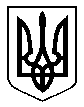 